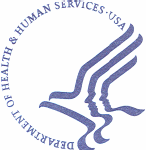 June 2013Dear Facility Director:I am writing to let you know that your facility has been approved by your state substance abuse agency for inclusion in the Federal Government’s Substance Abuse Treatment Facility Locator. The Locator is an online directory of drug and alcohol abuse treatment facilities and can be found at http://findtreatment.samhsa.gov. It is maintained by the Substance Abuse and Mental Health Services Administration (SAMHSA) as a public service. There is no charge for being listed on the Locator.More than 11,000 facilities are currently listed on the Locator after having met SAMHSA’s two requirements: (1) a facility must be approved for inclusion in the National Directory and online Treatment Facility Locator by their state substance abuse agency; and (2) a facility must respond to SAMHSA’s annual survey of drug and alcohol treatment facilities called the National Survey of Substance Abuse Treatment Services (N-SSATS).Although data collection for the next N-SSATS is not scheduled to begin until March 2014, facilities that are approved in the interim can be quickly added to the Locator by answering a brief set of questions about the types of treatment and services they offer.If you are interested in having your facility included on the online Treatment Facility Locator, please call SAMHSA’s contractor, Mathematica Policy Research, at 1-800-685-7623, Monday through Friday between 9 am and 8 pm (ET). This is a toll-free call. When you call, please mention reference number: We hope to hear from you soon.								Sincerely,Sincerely,Peter J. Delany, Ph.D., LCSW-C						RADM, U.S. Public Health ServiceAssistant Surgeon General  						Director 						Center for Behavioral Health Statistics and Quality